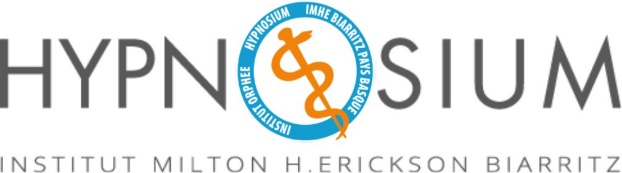 INTERVENANTS ET ATELIERS JHB : 14 -15-16 septembre 2018Dr Arnaud BOUZINAC : Pourquoi et comment utiliser la lévitation ? La lévitation est un des premiers phénomènes idéo-dynamiques abordés lors de l’apprentissage de l’hypnose et de la dissociation. C’est à la fois une technique d’induction de la transe hypnotique, mais également un moyen d’approfondir et stabiliser cette transe. Au-delà de l’exercice « démonstratif », la lévitation est un outil intéressant dans le cadre de la consultation, mais également pour l’apprentissage de l’auto-hypnose par le patient.

M. Gaston BROSSEAU : conférence : L’hypnose 2.0, mise en garde : peut contenir des traces d’hypnose

Mme Noëlle CAMUS : l’hypnose au féminin : voir autrement … le périnée. Témoin des âges successifs de notre vie, le périnée demeure un compagnon fidèle et précieux lorsque l’on sait en prendre soin. L’hypnose nous donne des clefs pour le mettre en mouvement et transformera ainsi une prescription de rééducation en proposition d’éducation. 

Pr Pierre CASTELNAU : Hypnose et pédiatrie ou neuroscience

Mme Isabelle CELESTIN –LHOPITEAU : De la gestion du stress à la confiance en soi : Cet atelier proposera d’explorer de façon originale une variété d’approches hypnotiques afin de permettre à tous, patients et soignants, d’une part de traverser le stress, l’anxiété ou encore l’angoisse et, d’autre part de développer une confiance en soi solide. Exemples cliniques, exercices, vidéos, et apports des dernières études médicales et neuroscientifiques, complèteront un focus sur l’apprentissage de l’auto-hypnose dans ce domaine.Mme Pascale CHAMI : L’autohypnose comme un art de vivre : Cet atelier pratique vous convie à vous exercer à une nouvelle compétence, à découvrir ou redécouvrir le pouvoir créateur de la transe quotidienne, à prolonger au quotidien les bienfaits de l’hypnose, à vous ouvrir à une autre façon d’être au monde selon l’esprit de François Roustang. Des exercices au carrefour de la méditation et de l’autohypnose, vous sont proposés pour répondre à vos besoins, pour retrouver du confort, le sommeil, l’énergie, et prendre soin de soi…

Dr Yves DOUTRELUGNE : L'hypnose thérapeutique 38 ans après M.H. Erikson : Erickson est décédé il y a près de 40 ans. Son œuvre magistrale a bouleversé cette pratique de soins et lui a donné une dimension mondiale, pluridisciplinaire y compris hospitalière et a suscité des recherches croissantes également. Cliniquement les choses bougent et beaucoup d'Ericksoniens ne pratiquent plus comme il y a 10, 20 ou 30 ans.... Qu'est ce qui a changé et continue d'évoluer depuis la disparition d'Erickson?

Dr Régis DUMAS : Se libérer de nos addictions : Apport conjugué de l’Hypnose et de la Pleine conscience ( Mindfulness) : L’hypnose pour traiter nos blessures et la Pleine Conscience, centrée sur une Présence attentionnée et une Bienveillance active  nous permettent d’approcher et de toucher au  cœur nos  addictions : tabac, alcool, travail, sucres, argent … Nous verrons dans cet atelier pratique comment l’application synergique de ces 2 pratiques permettent au patient de retrouver un chemin de liberté, ne plus être un passager passif et redevenir acteur puis auteur de sa vie. Objectif : Transmettre une expérience pratique de consultations en addictologie, là où l’Hypnose et la Pleine Conscience sont au cœur de la relation thérapeutique et du changement.

Dr Jean-Claude ESPINOSA : Les dysmorphophobies : La dysmorphophobie se caractérise par une préoccupation obsessionnelle  concernant un défaut dans l'apparence qu'il soit réel ou imaginaire et dans ce cas proche 'un délire. Cette pathologie favorisée par le "culte de la beauté " peut avoir des répercussions sur le psychisme avec une évolution vers des conduites addictives : chirurgie esthétique par exemple.

Dr Valérie GUILLOUF : Traumatisme hypnose et troubles de l’attachement

M. Yves HALFON : Deux en Un. Le double fonctionnement de la conscience : Conscience attentive/conscience rêveuse. Associé/dissocié. Ce mode de fonctionnement dans la gestion de la douleur, en hypnothérapie et en auto-hypnose.

Dr Frédérique HONORE : Apprentissage inconscient - vidéos de mes consultations : Quoi de mieux que de visualiser une série de court-métrages « en live », pour observer les contributions (échecs et réussites) de l’hypnothérapie au quotidien.

Mme Isabelle IGNACE : Hypnose chez l’enfant : Cet atelier a pour objectif de donner des éléments d’avantage pratiques que théoriques permettant d’utiliser l’hypnose pour une meilleure prise en charge de la douleur de l’enfant. Elle a également pour objectif d’aborder et d’expérimenter des techniques communicationnelles en hypnose chez l’enfant tant lors de douleurs corporelles qu’émotionnelles à partir d’exercices en groupes qui permettront aux participants d’aborder des inductions hypnotiques utilisant, en fonction de l’âge de l’enfant, différentes clefs ouvrant sur l’imaginaire enfantin, les dessins, le jeu, les contes ainsi que la pratique de l’auto-hypnose.

Dr Dominique MEGGLE : "les suggestions post-hypnotiques".

Dr Daniel QUIN : Apport de l’hypnose en médecine générale : Médecin généraliste pratiquant l’hypnose depuis 15 ans, je suis confronté régulièrement à des demandes de sevrage tabagique, à des phobies de toutes sortes, des troubles anxieux, des insomnies, des pulsions alimentaires, des comportements addictifs (alcool, drogues, jeux), à de la préparation à des concours ou des épreuves sportives, des retards à l’apprentissage de la lecture ou l’écriture, des douleurs chroniques, des migraines, des problèmes dermatologiques (psoriasis, eczéma, urticaire), des troubles fonctionnels digestifs, des difficultés d’ordre gynécologique, des cystites chroniques interstitielles, à de l’accompagnement de traitements lourds, de l’énurésie, des acouphènes, des tics et des tocs, et j’en passe. Quelle que soit la demande, ces patients attendent de nous une intervention rapide et efficace. Alors comment répondre rapidement, dès la première consultation à cette diversité de demande ? Par une bonne connaissance de la phénoménologie de la transe et son utilisation simple et pratique.

Mr. Thibault SARTINI : "Improvisons des inductions rapides » : L’objectif est de montrer une partie de mécanisme des inductions rapides et ensuite de demander aux participants de choisir des objets. Ces objets seront le vecteur utilisé pour l’induction du sujet. Dans cet atelier nous pourrons montrer que, dès que le mécanisme est suivi, une induction rapide est possible avec n’importe quoi.
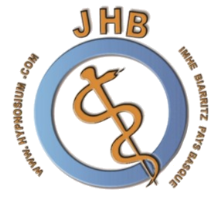 